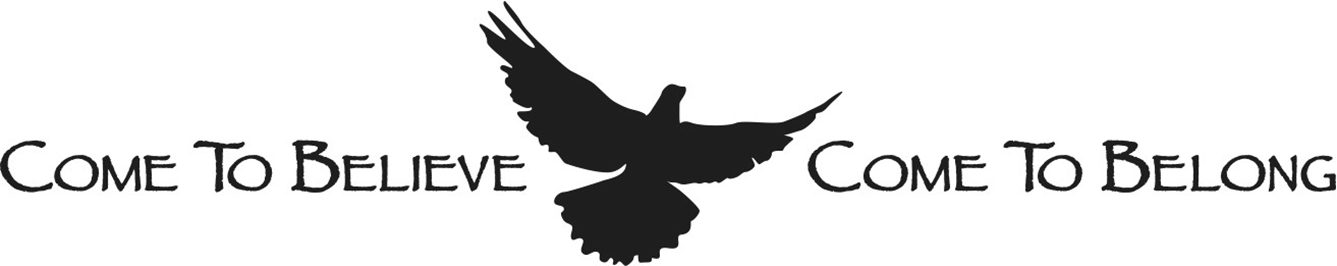 ANNOUNCEMENTSWELCOME to all who worship here today.  May you experience the gracious presence of God, and the peace which our Risen Lord Jesus gives to his people.WELCOME TO WORSHIP CARDS:  Worship Cards and extra donation envelopes are located on a table in the back of the room.  If you haven’t already done so, would you please fill out the Welcome to Worship card and place it in the offering plate or the basket provided on the table.  NEW MEMBERS:  We will be receiving new members on October 27th.  Please contact the church office – 360-275-3390 – if you are interested or want more information.RGHT PROJECT PLEDGE CARDS:  If you haven t already committed to the building/remodel project, please prayerfully consider helping us in reaching our goal of fully funding the project. Please pick up and sign a pledge card from the back table and put it in the offering plate.BIBLE STUDY RETURNS:  The Neighborhood Bible study meets September 17th at 12:00pm at the home of Kris Powell in Grapeview.  Contact Sue Nichols 350-277-3414 for more information. SEPTEMBER 29TH AFTER SERVICE POTLUCK:  Join us after service on the last Sunday in September to say a loud and heartfelt THANK YOU to Pastors Gary and Mike for filling in for Pastor Brian during his absence.    There will be no sign up sheet, just bring your favorite potluck dish to share. CONTACT INFORMATION:  If you wish to meet with a pastor or other ministry leaders, please call 360-275-3390 to schedule an appointment.THIS WEEK AT A GLANCETues 9/17 12:00pm		Neighborhood Bible study and potluck at Kris Powell’s GrapeviewWed. 9/18 9:00am		Staff Meeting - Lakeland Village Club HouseFri. 9/20 10:00am		Women’s Bible Study – Carole Boyko’s home 				31 E Sea Spray Lane,  Shelton 360-462-0036Sat. 9/21 8:00am		Men’s Bible Study  - Norm Clark’s home 				3000 E Mason Lake Drive, Grapeview 360-426-8164TODAY’S WORSHIP ASSISTANTSGREETERS:			Cathy and Dennis MoenUSHERS:   			Norm and Judy ClarkREADER:   			Kristian SchonbergCOMMUNION ASSISTANTS: 	Sandi Fleury and Carole BoykoSACRISTANS:			Jan and Howard ThoemkeCOFFEE HOSTS:  		Judy Clark and Leah PedersonBARISTA:			Duane StormoALTER FLOWERS:  		Cathy and Dennis Moen to the glory of God	COUNTERS:			John Lorenz and Carole BoykoLAST WEEKS ATTENDENCE:	103